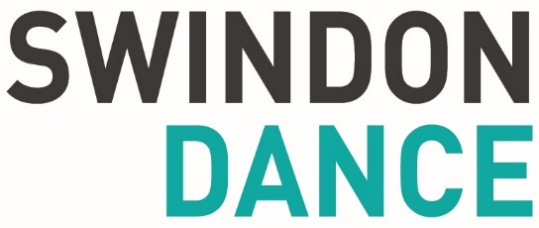 APPLICATION FORMPlease complete all sections of this form and return to helen.ganberg@swindondance.org.uk SIGNED:                                                                   DATE:All offers of employment at Swindon Dance are subject to two written references and an enhanced DBS check.Swindon Dance is committed to safeguarding and promoting the welfare of children, young people and vulnerable adults and expects all staff and volunteers to share this commitment.Swindon Dance is committed to the application of equal opportunities principles in all its practices regarding the recruitment of staff.CLOSING DATE:    Midday Tuesday 29th September 2020Please return to: 	helen.ganberg@swindondance.org.uk EQUAL OPPORTUNITIES MONITORING FORMWe are committed to equal opportunities for all, irrespective of race, colour, creed, ethnic or national origins, gender, marital status, sexuality, disability or age. So that we can monitor the implementation of our policy please complete the form below.This will be removed from the application and will not be submitted to the interview panel or used for selection purposes.Age range 17-24		 25-34		 35-44	 45-54		 55-64 65+	Gender  Male		 FemaleEthnic BackgroundWhich is your ethnic group? Choose ONE section from A to E, then mark the appropriate box to indicate your cultural background.DisabilityThe Disability Discrimination Act defines a disability as a physical or mental impairment which has a substantial and long-term adverse effect on your ability to carry out normal day-to-day activities.Other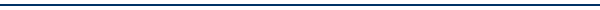 Your details will be securely stored on file and on computer so we can contact you about the course/activity you have enrolled for.  All information given will be treated as confidential and will only be used for the purpose for which you have provided it.  Medical information may be shared with tutors and your mentor to ensure your safety. To see the full Privacy Policy go to https://www.swindondance.org.uk/about-us/ Please return with your completed form to: helen.ganberg@swindondance.org.uk Post applied for: 
2.  Surname:                                          Forenames:
3.  Your address:Home Tel:Work /Daytime Tel:Email Address: 4.  Where did you hear about this vacancy?5.  Please refer to the Job Description and personal specification to tell us why you think you are a suitable candidate for this post and what skills, qualities and experiences you can bring to Swindon Dance.  Please continue on an additional piece of paper if necessary.6.  Details of current / last employer (or contract if freelance) – if any:

Employer:


Address:Start Date:                                                       End date, if relevant:
                                                                       
Position:Duties:    
Current Salary:



Reason for leaving:
7.  Previous Employment:
7.  Previous Employment:
7.  Previous Employment:
DatesEmployerPosition and Main Duties:8.  Relevant Education and training:8.  Relevant Education and training:8.  Relevant Education and training:DateDetailsQualifications (if any) obtained9.  Professional Qualifications and memberships:9.  Professional Qualifications and memberships:9.  Professional Qualifications and memberships:DateDetailsQualifications, where applicable10.  Please list two people whom we may approach for professional reference, one of these should be your current employer, (if applicable):

1.  Name:                                                       2.  Name:
     Position:                                                         Position:
     Address:                                                        Address:


     Tel:                                                                   Tel:


Are we able to approach these referees prior to interview:  YES  /  NO*
       
                                                                                     *Please delete as applicable
11.  If appointed, when would you be able to start work?

Have you been convicted of any criminal offences, which are not yet spent under the Rehabilitation of Offenders Act 1974?    Yes o   No oIf YES please provide details, if necessary continue on a separate sheetIf applying for a position which involves working with children or vulnerable adults ALL convictions/cautions must be declared (regardless of whether deemed as spent)Yes  o   No o    If YES please provide details, if necessary continue on a separate sheetFailure to declare convictions/cautions may result in cancellation of any job offer.Full NameAWhiteBMixedCAsian or Asian BritishWhite BritishMixed White and Black CaribbeanIndianWhite IrishMixed White and Black AfricanPakistaniAny other White backgroundMixed White and AsianBangladeshiAny other Mixed backgroundAny other Asian backgroundDBlack or Black BritishEChinese or other ethnic groupBlack or Black British CaribbeanChineseBlack or Black British AfricanAny other ethnic group (Please specify below)Any other Black backgroundDo you consider that you have a disability?(Please tick)    Yes          NoIf you have answered ‘Yes’, please state the nature of the disability. Would you need any adjustments to be made to study for and undertake this qualification? Please provide details below.If you have answered ‘Yes’, please state the nature of the disability. Would you need any adjustments to be made to study for and undertake this qualification? Please provide details below.ReligionSexual OrientationDate (DD/MM/YY)